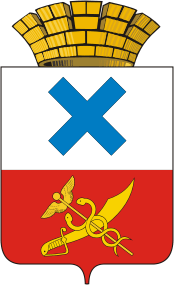 ПОСТАНОВЛЕНИЕадминистрации Муниципального образованиягород Ирбитот 21  октябрь 2020 года №  1645-ПА       г. ИрбитО проведении аукциона на право заключения договоров на установку и эксплуатацию рекламных конструкций на территории Муниципального образования город ИрбитВ соответствии со статьей 19 Федерального закона от 13.03.2006                  № 38-ФЗ «О рекламе», положением «О порядке проведения торгов на право заключения договора на установку и эксплуатацию рекламной конструкции на объектах муниципальной собственности и на земельных участках государственная собственность, на которые не разграничена», утверждённым решением Думы Муниципального образовании город Ирбит от 26.08.2016        № 415 «Об утверждении Положения о порядке проведения торгов на право заключения договора на установку и эксплуатацию рекламной конструкции на объектах муниципальной собственности и на земельных участках государственная собственность, на которые не разграничена» администрация Муниципального образования город ИрбитПОСТАНОВЛЯЕТ:1. Провести торги в форме аукциона по продаже права на заключение договора на установку и эксплуатацию рекламных конструкций.2. Создать комиссию по проведению аукциона по продаже права 
на заключение договора на установку и эксплуатацию рекламных конструкций:Председатель комиссии:Волкова Надежда Владимировна, заместитель главы администрации Муниципального образования город  Ирбит;	Секретарь комиссии:Анисимова Екатерина Владимировна, специалист по договорной работе муниципального казенного учреждения Муниципального образования город Ирбит «Служба заказчика - застройщика»;Аукционист:Осовская Анна Сергеевна, главный специалист отдела имущественных и земельных отношений администрации Муниципального образования город Ирбит;	Члены комиссии:Заложук Марина Александровна, начальник отдела архитектуры                   и градостроительства администрации Муниципального образования город Ирбит; Лобанова Ольга Анатольевна, начальник отдела имущественных                    и земельных отношений администрации Муниципального образования город Ирбит;Томшин Павел Николаевич, председатель Думы Муниципального образования город Ирбит (по согласованию);Юрьева Светлана Анатольевна, начальник юридического отдела администрации Муниципального образования город Ирбит.3. Определить для проведения аукциона:3.1. предмет аукциона: продажа права на заключение договора              на установку и эксплуатацию рекламных конструкций на земельном участке на территории Муниципального образования город Ирбит.3.2. места расположения рекламных конструкций: Лот № 1 – Елизарьевых 28/1; Лот №2 – Елизарьевых 28/2; Лот №3 – Елизарьевых 28/3; Лот №4 - Елизарьевых 28/4; Лот №5 – Елизарьевых 28/5.3.3. начальную цену договора:Лот № 1 – 4500  рублей (50% от годовой арендной платы);Лот № 2 – 4500  рублей (50% от годовой арендной платы);Лот № 3 – 4500  рублей (50% от годовой арендной платы);Лот № 4 – 4500  рублей (50% от годовой арендной платы);Лот № 5 – 4500  рублей (50% от годовой арендной платы).3.4. размер и срок внесения задатка:Лот № 1 – 900 рублей (20% от начальной цены предмета аукциона);Лот № 2 – 900 рублей (20% от начальной цены предмета аукциона);Лот № 3 – 900 рублей (20% от начальной цены предмета аукциона);Лот № 4 – 900 рублей (20% от начальной цены предмета аукциона);Лот № 5 – 900 рублей (20% от начальной цены предмета аукциона).Срок внесения задатка заявителем – последний день окончания приема заявлений.3.5. сроки организации и проведения торгов:Прием заявок на участие в торгах начинается с даты, объявленной 
в извещении о проведении аукциона, в течение 30 календарных дней 
в рабочие дни с 08:00 до 12:00 и с 13:00 до 17:00 часов                                    по адресу: город Ирбит, улица Революции, 16, кабинет № 16.3.6. дату признания заявителя участником аукциона: следующий рабочий день за днём окончания подачи заявок.3.7. дату проведения аукциона: следующий рабочий день за днем признания заявителей участниками аукциона.4. Отделу имущественных и земельных отношений Муниципального образования город Ирбит (О.А. Лобанова):4.1. организовать проведение аукциона;4.2. обеспечить информационное извещение о проведении аукциона.5. Комиссии по организации и проведению аукциона на право заключения договора на установку и эксплуатацию рекламных конструкций (Н.В.Волкова) провести аукцион на право заключения договора на установку и эксплуатацию рекламных конструкций.6. Отделу организационной работы и документообеспечения администрации Муниципального образования город Ирбит                        (И.В. Панкрашкина) организовать размещение настоящего постановления              на официальном информационном интернет-портале администрации Муниципального образования города Ирбита.Глава Муниципального образования город Ирбит 				    	                       Н.В. Юдин